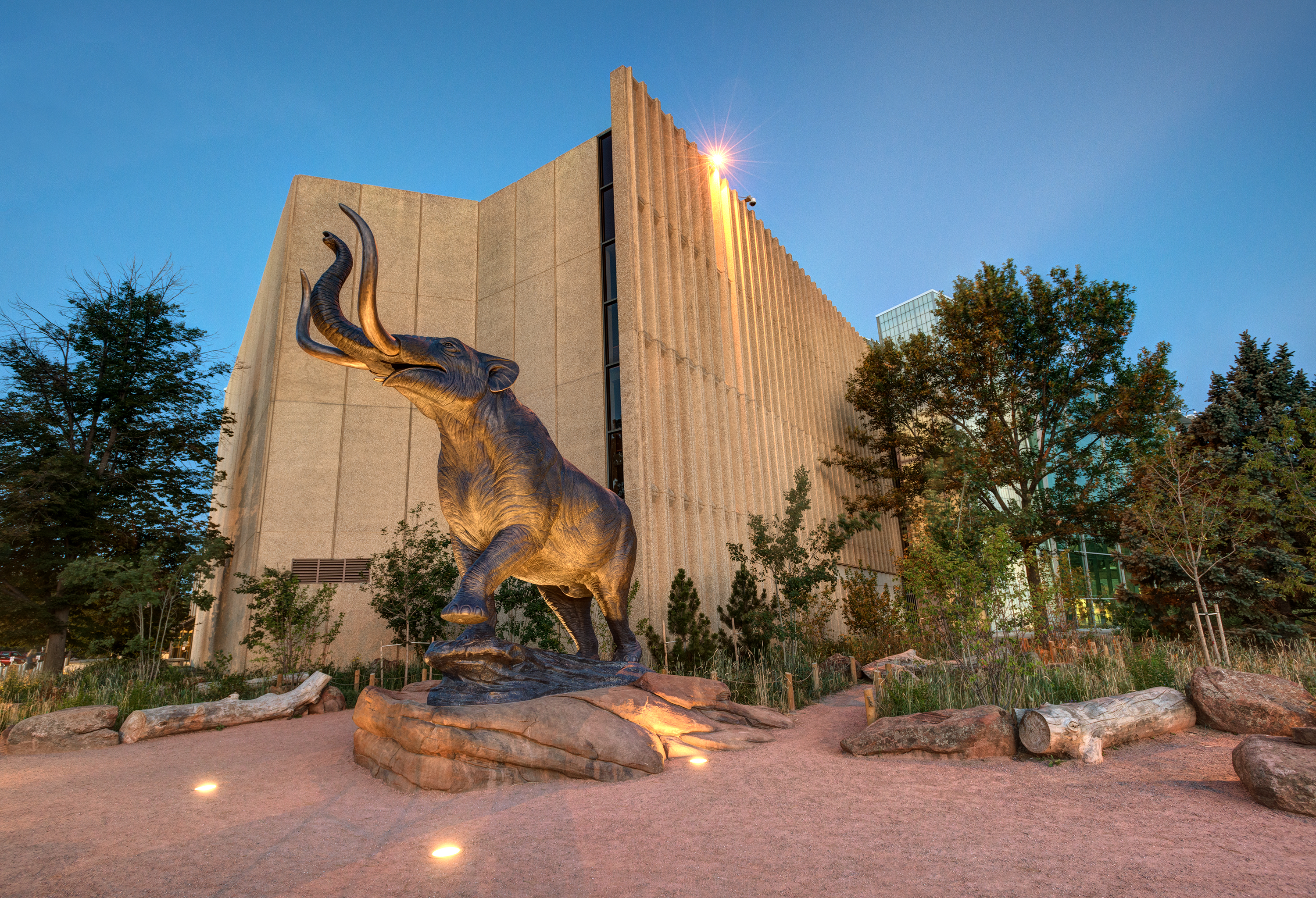 Evento de Alfabetización Temprana de DenverSábado 11 de febrero de 2023 9AM-11AMUso privado de La Zona de Descubrimiento de 9 a 10 a. m.(Reúnase en la recepción a las 9 a.m. puntualmente) Denver Museum of Nature and Science(Museo de Naturaleza y Ciencia)2001 Colorado Blvd. Denver, CO 80205Únase a nosotros para nuestro evento de Denver Metro para niños sordos o hipoacúsicos, de nacimiento a los 5 años, y sus familias*Leeremos el cuento: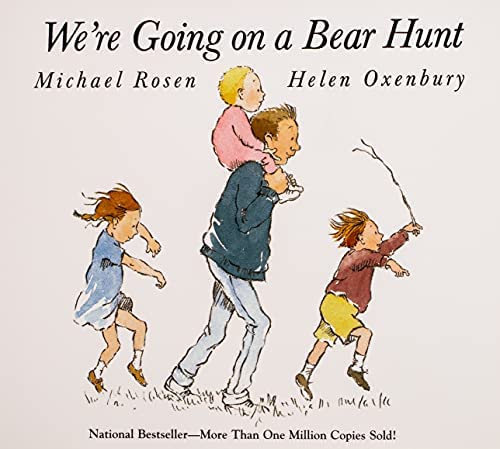 RSVP: jueves 26 de enero de 2023 (El museo necesita saber con anticipación)RSVP enlace: https://bit.ly/DenverMuseumNatureScienceFeb11Contactar: Robin Getz at rlgetz@csdb.org
Colíderes: Robin Getz & Kathy SevierContar CuentosExplorar el Museo               ______    Actividades DivertidasASL y Lenguaje Hablado______Entrada Gratuita para familias inmediatas_______Entrada General para familias extendidasColorado School for the Deaf and the bLIND719-578-2100www.csdb.orgP.R.I.D.E.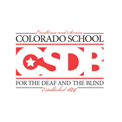 